На основу члана 116. став 1.  Закона о јавним набавкама („Сл.гласник РС“ бр.124/2012, 14/2015 и 68/2015), Градска управа за послове органа града, општу управу и друштвене делатности  Града Ужица објављујеОБАВЕШТЕЊЕ О ЗАКЉУЧЕНОМ УГОВОРУ
за јавну набавку у отвореном поступку IV број 404-161/20 – Доградња радне собе у вртићу Маслачак у Севојну са увођењем система за дојаву пожара у целом вртићуВрста поступка: отворени поступак  Врста предмета набавке: радовиОпис предмета набавке: Доградња радне собе у вртићу Маслачак у Севојну са увођењем система за дојаву пожара у целом вртићуВрста наручиоца: градска и општинска управаИнтернет страница наручиоца: www.uzice.rs Редни број јавне набавке у плану набавки: 1.3.92Природа, обим, основна обележја, место извођења радова: радови на  доградњи радне собе у вртићу Маслачак са увођењем система за дојаву пожара у целом вртићу; обим радова дефинисан предмером радова; основна обележја радова:грађевинско-занатски радови, радови хидротехничких инсталација, радови електроенергетских инсталација, радови стабилне инсталације за дојаву пожара, радови машинских инсталација; место извођења радова: вртић Маслачак у Севојну.Назив и ознака из општег речника набавке: системи за откривање пожара – 31625100-4, радови на доградњи зграда – 45262800-9.Процењена вредност јавне набавке: 7.712.043 динара без ПДВ-аУговорена вредност јавне набавке: 7.354.450,20 динара без ПДВ-а                                                          8.825.340,24 динара са ПДВ-омКритеријум за доделу уговора: најнижа понуђена ценаБрој примљених понуда: 3 (три) понудеНајвиша понуђена цена: 7.495.000 динара без ПДВ-аНајнижа понуђена цена: 7.354.450,20 динара без ПДВ-аНајвиша понуђена цена код прихватљивих понуда: 7.495.000 динара без ПДВ-аНајнижа понуђена цена код прихватљивих понуда: 7.354.450,20 динара без ПДВ-аДео или вредност уговора који ће се извршити преко подизвођача: не наступа са подизвођачемДатум доношења одлуке о додели уговора: 03.08.2020. годинеДатум закључења уговора:  25.08.2020. годинеОсновни подаци о добављачу:  Група понуђача: «Тесла системи» доо Београд, ул.Др Ивана Рибара 181А, ПИБ:104593699; МБ:20194596 (носилац посла) и «Модулор» доо Београд, ул.Николаја Салтикова бр.61, ПИБ:100829676; МБ:06042902 (члан групе).Период важења уговора: до испуњења уговорних обавезаОколности које представљају основ за измену уговора: околности су дефинисане чланом 21. и чланом 22. предметног уговораЛица за контакт: Славиша Пројевић, slavisa.projevic@uzice.rs и Ивана Дрчелић, ivana.drcelic@uzice.rs  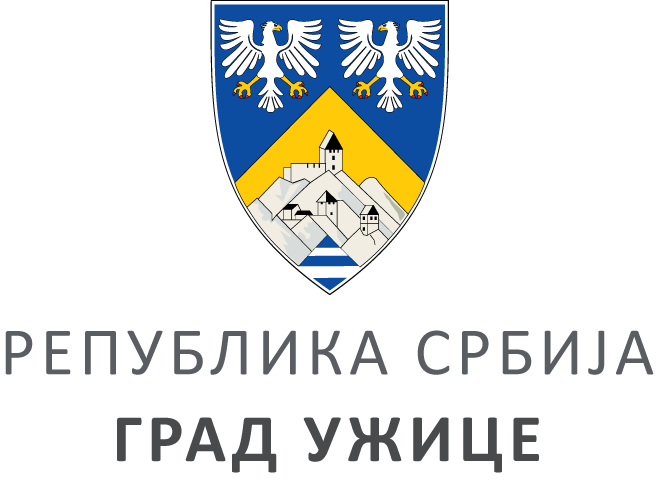 ГРАДСКА УПРАВА ЗА ПОСЛОВЕ ОРГАНА ГРАДА,ОПШТУ УПРАВУ И ДРУШТВЕНЕ ДЕЛАТНОСТИГРАДСКА УПРАВА ЗА ПОСЛОВЕ ОРГАНА ГРАДА,ОПШТУ УПРАВУ И ДРУШТВЕНЕ ДЕЛАТНОСТИГРАДСКА УПРАВА ЗА ПОСЛОВЕ ОРГАНА ГРАДА,ОПШТУ УПРАВУ И ДРУШТВЕНЕ ДЕЛАТНОСТИГРАДСКА УПРАВА ЗА ПОСЛОВЕ ОРГАНА ГРАДА,ОПШТУ УПРАВУ И ДРУШТВЕНЕ ДЕЛАТНОСТИIV ББрој: 404-161/20ББрој: 404-161/20Датум:Датум:25.08.2020. године